Map 1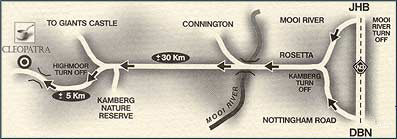 Map 2
Click here to view a larger image of this map >>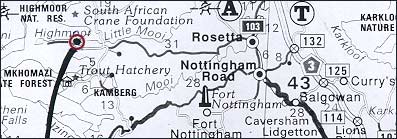 GPS Co- Ordinates	DMS: Latitude: -29˚ 19' 28.099"  DMS: Longitude: 29˚ 40' 16.996"Decimal: Latitude: -29.324472     Decimal Longitude: 29.671388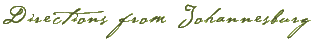 take the N3 to Durban take the very left hand lane at the MAIN Mooi River Toll (Mooi River South Greytown) turn right - back over the highway until T-junction (Engen garage and Wimpy ahead) turn left and join the R103. Travel 10km south to Rosetta At Rosetta turn right onto the Kamberg Road (opposite the Ugly Duckling) stay on the tar road for 30 km until you reach the Cleopatra, Dondini & Silver Hill sign (also Highmoor & Glengarry sign) turn left onto this dirt road travel for 5 km until you reach a single lane bridge approx 500m after the bridge the road turns sharply left to climb the mountain at this corner you will see a concrete wall with the sign "CLEOPATRA" ± 4 ½ hours travel time from Johannesburg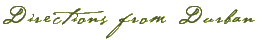 follow signs out of the King Shaka Airport south bound towards Durbantake the N3 to Johannesburg turn off at the Nottingham Road off ramp (exit 132) continue into Nottingham Road village (travel under the railway bridge) continue through Nottingham Road on the R103 north to Rosetta DO NOT TAKE THE KAMBERG ROAD AT NOTTINGHAM ROAD POLICE STATION at Rosetta turn to the left and follow the Kamberg Road (opposite the Ugly Duckling) stay on the tar road for 30 km until you reach the Cleopatra, Dondini & Silver Hill sign (also Highmoor & Glengarry sign) turn left onto this dirt road travel for 5 km until you reach a single lane bridge approx 500m after the bridge the road turns sharply left to climb the mountain at this corner you will see a concrete wall with the sign "CLEOPATRA" ± 2 ½ hours travel time from Durban